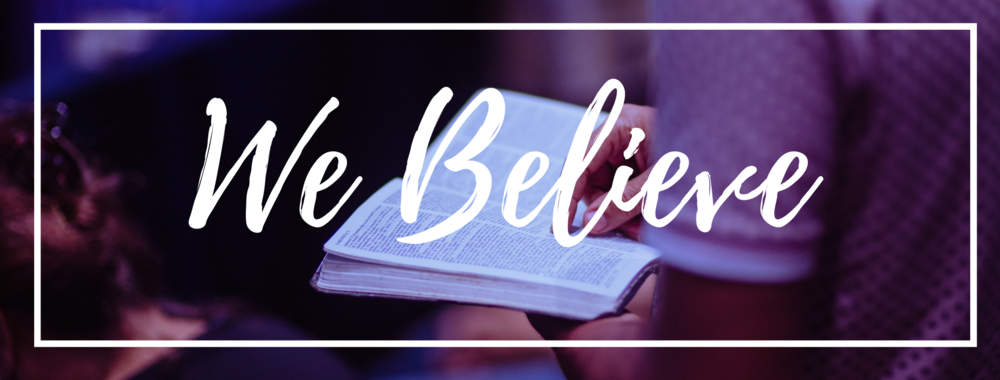 Divine HealingIsaiah 53:4-5; James 5:13-16; 1 Peter 2:241.	ContinuationThenOld Testament ProphetsNew Testament ChurchThe Great Physician JesusNow; John 14:12-14My Family and Others2.	ClarificationGod does not Have to Heal anyone; 2 Corinthians 12:8-10God is Sovereign! He has Promised to heal but He is not Obligated to do soHe is Consistent with His Word but He is not your ServantGod does not always heal in the Same wayThere are a great Variety of healings in the BibleThere are many different Forms and MethodsEveryone will be Healed EventuallyJoni E and Dave R: A greater Purpose and greater Audience3.	ConditionsIt is only by God’s PowerIt requires Obedience to GodIt is appropriated by Faith; James 5:15It is always according to God’s TimingHonolulu Assembly of God  We Believe!  October 30, 2022